Publicado en España el 26/11/2021 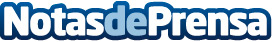 Banco Sabadell, Química del Nalón y Cisco Systems ganan los premios Xcellens de ASPYEn su decimoprimera edición, los galardones reconocen a las empresas más punteras y comprometidas con la prevención de riesgos laborales. Médicos del Mundo se ha alzado con el premio Xcellens Solidario, otorgado desde 2018 a instituciones sin ánimo de lucro, fundaciones y otras entidades socialesDatos de contacto:Press Corporate Com 910910446Nota de prensa publicada en: https://www.notasdeprensa.es/banco-sabadell-quimica-del-nalon-y-cisco Categorias: Nacional Medicina Seguros Recursos humanos Premios http://www.notasdeprensa.es